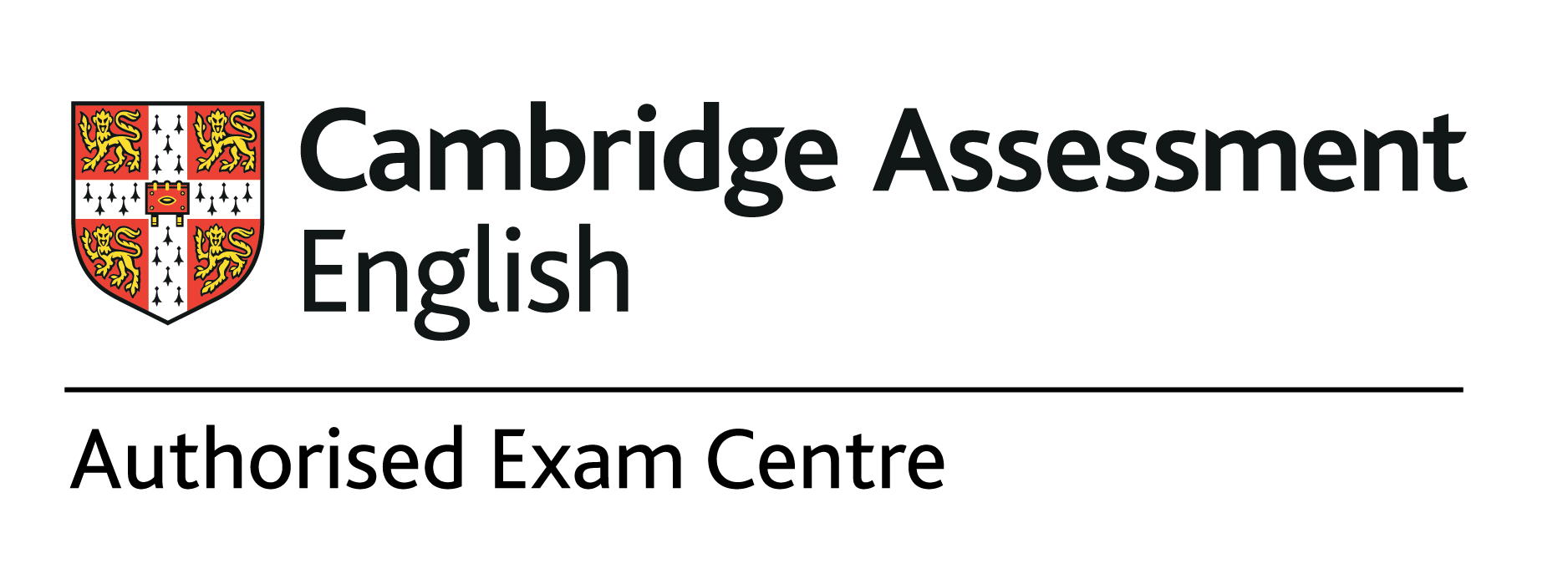 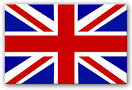                           English   In   Vendée                                                          englishinvendee@gmail.com--------------------------------------------------------------------------------------------------------           BULLETIN  D'INSCRIPTION    2021- 2022                                     C1  Advanced             185 eurosNOM:                       _________________________________________________________Prénom:                   _____________________________________________ M / F _______Date de naissance :   ___/___/_____                  lieu de   naissance:    __________________N° carte d'identité / passeport___________________  Date de délivrance _______________Adresse postale:       _________________________________________________________Tél candidat :            _________________________________________________________Email:                      _______________________________@_________________________Tél parents (pour les candidats mineurs):                 _________________________________Etablissement /employeur:       _________________________________________________Nom du professeur :             ___________________________________________________Signature du candidat :                          signature d’un parent pour les candidats mineursEnglish In Vendée - BP 609 - Route de Nantes - 85015 La Roche sur Yone mail: englishinvendee@gmail.com      Site : englishinvendee.cambridgecentres.org    Tél 06 87 11 13 63Paiement par virement bancaire.  Voir  RIB ci-joint                                                                 N°  SIRET     82013369200013